Редактору Word присущи все методы экранного редактирования  известные для большинства текстовых редакторов:
•    перемещение по тексту с помощью клавиш
;
•    клавиша Home устанавливает текстовый курсор в начало строки;
•    клавиша End устанавливает текстовый курсор в конец строки;
•    клавиша Ctrl-Home устанавливает текстовый курсор в начало доку-мента;
•    клавиша Ctrl-End устанавливает текстовый курсор в конец документа;
•    клавиши PgUp и PgDn перемещают текстовый курсор на страницу назад и вперед соответственно;
•    удаление символа, стоящего справа от текстового курсора – клавиша Delete;
•    удаление символа, стоящего слева от текстового курсора – клавиша Backspace.
Перемещение по тексту в Word’е, кроме того, можно производить с помощью полос прокрутки: клавиши и  перемещают текст на строку в направлении стрелок; клавиши  и  перемещают текст на страницу вперед и назад. Быстрое перемещение по тексту производится ползунком полосы прокрутки, при этом рядом с ползунком появляется метка с номером текущей страницы и текущего раздела.
Разделение одного абзаца на два производится клавишей Enter после установки текстового курсора в месте разбиения, а объединение двух абзацев в один можно произвести двумя способами:
•    установить текстовый курсор в конец первого абзаца и нажать клавишу Delete;
•    установить текстовый курсор в начало второго абзаца и нажать клавишу Backspace.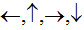 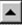 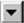 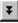 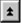 